Annual Diabetes Cycle of Care - Example Template Observations:Investigations:SNAP Data (Smoking, Nutrition, Alcohol, Physical Activity):Last visit to:Absolute Cardiovascular Risk: 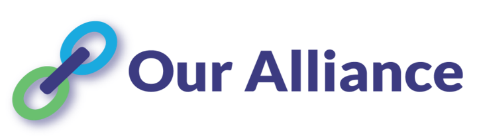 Eye Examination:Foot Examination: Current Treatment/Medications: History: Patient Education: Disclaimer: This template has been developed using the current minimum requirements for an Annual Cycle of Care according to the MBS as of April 2021. This template can be used as a guide and can be adjusted accordingly. GENERAL PRACTITIONER DETAILS:PATIENT  DETAILS:Name: Address: Provider Number:Prescriber No: Phone: Fax: Email: Name: Address: Home Phone: Work Phone:   Mobile Phone: Aboriginal and/or Torres Strait Islander Medicare No: DVA No: BPPulseHeightWeightBMIWaistBSL TestResultDateHbA1cTotal CholesterolHDLLDLTriglyceridesCreatineeGFRMicroalbuminuria Urine ACRSmoking StatusAlcohol IntakeNutritionPhysical ActivityEndocrinologist:Dietitian:Ophthalmologist:Diabetes Educator:Podiatrist:Optometrist: Date of score: Score: No RetinopathyMild non-proliferative retinopathyModerate non-proliferative retinopathySevere non-proliferative retinopathyMaculopathy or Macular Degeneration Left EyeRight EyeDeformityUlcersNeuropathyPulseLeft FootRight FootDiabetes Blood PressureCholesterol Treatment  Insulin  Metformin  DPP4i  SGLT2i  SU  GLP-1 analogue   Other  ACE Inhibitor   ARB  Other     Statin  Fibrate   Ezetimibe   OtherMedication Review: Yes/NoDate: GPMP/TCA: Yes/NoDate:Year Diagnosed Other Diabetes Related ComplicationsHospital PresentationsDate:   Peripheral Vascular Disease  Cardiovascular Disease   Peripheral Neuropathy   Cerebrovascular Disease  Chronic Kidney Disease  Major Amputation (e.g. foot)  Minor Amputation (e.g. toe)   Other   Low Blood Sugar          Hight Blood Sugar  OtherSelf-Care Education Given: Yes/NoDetails: e.g., Managing/identifying a hypo/hyper event, driving with Diabetes, taking insulin, any resources given? Date: 